The WeightRobbie Robertson 1968 (recorded by The Band)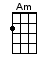 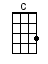 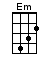 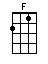 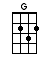 INTRO:  / 1 2 3 4 / [C] / [C] /[C] I pulled into [Em] NazarethWas [F] feelin’ ‘bout half-past [C] dead[C] I just need some-[Em]place Where [F] I can lay my [C] head[C] Hey mister, can you [Em] tell meWhere a [F] man might find a [C] bed?[C] He just grinned and [Em] shook my hand[F] No was all he said [C]CHORUS:[C] Take a [G] load off [F] Fanny[C] Take a [G] load for [F] free[C] Take a [G] load off [F] Fanny[F]   And…(and)…(and)...You put the load right on me                       (you put the load right on / [C] me) [G] / [Am] [C] / |[F]↓     ↑ ↓   ↓   |[F] ↑ ↓   ↓       | |   1 + 2 + 3 + 4 + |  1 + 2 + 3 + 4 + |[C] I picked up my [Em] bagI went [F] lookin’ for a place to [C] hide[C] When I saw [Em] Carmen and the devil[F] Walkin’ side by side [C][C] I said hey [Em] Carmen Come [F] on let’s go down-[C]town[C] She said [Em] I gotta goBut my [F] friend can stick a-[C]roundCHORUS:[C] Take a [G] load off [F] Fanny[C] Take a [G] load for [F] free[C] Take a [G] load off [F] Fanny[F]   And…(and)…(and)...You put the load right on me                       (you put the load right on / [C] me) [G] / [Am] [C] / |[F]↓     ↑ ↓   ↓   |[F] ↑ ↓   ↓       | |   1 + 2 + 3 + 4 + |  1 + 2 + 3 + 4 + |[C] Go down Miss [Em] MosesThere’s [F] nothin’ you can [C] say[C] It’s just old [Em] Luke and, Luke’s[F] Waitin’ on a judgement [C] day[C] Well Luke my [Em] friend What a-[F]bout young Anna-[C]Lee?[C] He said do me a [Em] favour sonWon’t you [F] stay and keep Anna-Lee [C] companyCHORUS:[C] Take a [G] load off [F] Fanny[C] Take a [G] load for [F] free[C] Take a [G] load off [F] Fanny[F]   And…(and)…(and)...You put the load right on me                       (you put the load right on / [C] me) [G] / [Am] [C] / |[F]↓     ↑ ↓   ↓   |[F] ↑ ↓   ↓       | |   1 + 2 + 3 + 4 + |  1 + 2 + 3 + 4 + |[C] Crazy Chester [Em] followed meAnd he [F] caught me in the [C] fog[C] He said I will [Em] fix your rackIf [F] you’ll take Jack my [C] dog[C] I said wait a minute [Em] ChesterYou know [F] I’m a peaceful man [C][C] He said that’s o-[Em]kay, boyWon’t you [F] feed him when you can [C]CHORUS:[C] Take a [G] load off [F] Fanny[C] Take a [G] load for [F] free[C] Take a [G] load off [F] Fanny[F]   And…(and)…(and)...You put the load right on me                       (you put the load right on / [C] me) [G] / [Am] [C] / |[F]↓     ↑ ↓   ↓   |[F] ↑ ↓   ↓       | |   1 + 2 + 3 + 4 + |  1 + 2 + 3 + 4 + |[C] Catch a [Em] cannonballNow to [F] take me down the [C] line[C] My bag is [Em] sinkin’ lowAnd I [F] do believe it’s [C] time[C] To get back to Miss [Em] FannyYou know [F] she’s the only one [C][C] Who sent me [Em] here with herRe-[F]gards for every-[C]oneCHORUS:[C] Take a [G] load off [F] Fanny[C] Take a [G] load for [F] free[C] Take a [G] load off [F] Fanny[F]   And…(and)…(and)...You put the load right on me                       (you put the load right on / [C] me) [G] / [Am] [C] / |[F]↓     ↑ ↓   ↓   |[F] |   1 + 2 + 3 + 4 + | www.bytownukulele.ca